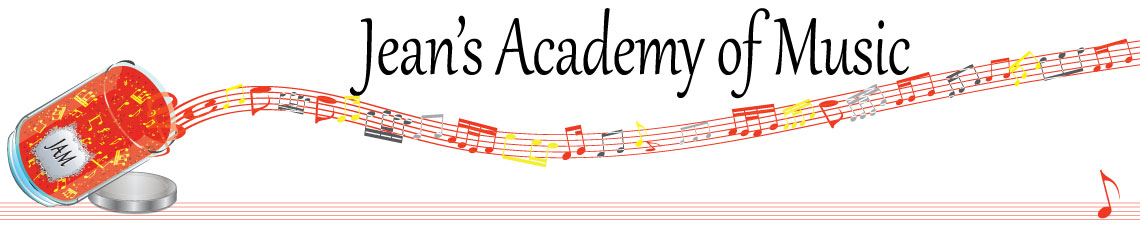 June 2023 “JAM” NEWSLETTERIMPORTANT DATES TO MAKE NOTE OF:June 4	Year- end Recital 3:30 Calvin Presbyterian ChurchJune 6	RCM registration deadline for August Exams	June 12	Final scheduled lesson day of the yearJune 14 - 15	Make up Lesson Days (Trafalgar Studio)__________________________________________________________________________________________TuitionTuition for lessons is due at the 1st lesson of June either by CHEQUE, MASTERCARD, VISA, DEBIT, ETRANSFER, or CASH. Not all locations offer debit.NOTE:  BECAUSE PAYMENT FOR LESSONS IS CALCULATED TO CREATE EQUAL PAYMENTS FOR THE 10 MONTHS OF THE TEACHING CALENDAR, YOUR JUNE TUITION IS THE SAME AS THE OTHER MONTHS EVEN THOUGH LESSONS ARE ENDING JUNE 12th. (you have received more lessons than you have paid for) Please look after the tuition without requiring monthly invoices.   REMEMBER:  a late payment fee has been introduced to overdue accounts on the 15th of the month.  NOTE:  IN STUDIO/REMOTE LESSONS:  please continue to observe (All Locations)Students are welcome in the studio and/or are eligible for home lessons if the student is well.  Make ups are offered for lessons missed due to being sick.  If the student is well enough to do a remote lesson in place of in person, we’re happy to accommodate that!  All three of us teachers have various health issues that leave us vulnerable, so WE TRULY APPRECIATE THE RESPECT YOU ALL SHOW BY NOT COMING TO LESSONS SICK!!FALL REGISTRATION:  please make your intentions known by returning your registration form with the fee or sending an email to state you’re not continuing with JAM._______________________________________________________________SUMMER PIANO/GUITAR:  available to begin right after your lessons end June 12th.  Note that these extra lessons will be invoiced at the end of each month they’re taken.  There is no registration fee for summer piano/guitar lessons._______________________________________________________________Lessons at Wellesley Court Apartments:  Please note that waiting between siblings in the lobby of the building isn’t permitted.  Wait outside at the benches under the trees, sit in your car, or wait in the apartment quietly, please.______________________________________________________NEWSFLASH!1.  Jenica & Jean are offering music camp at the Trafalgar location during the summer to promote retaining information learned over the course of the year. WHEN:  July 25 - 27 	     August 8 - 10	TIMES:  11:00 - 1:00	New Beginners up to 3rd year       2:00 - 4:00	Premier Level 3 and up Activities will include: note reading, rhythm, music history, crafts, composition, ear training, sight reading, written work, etc.REGISTRATION FEE:  $30.00/weekCAMP FEE:  $60.00/weekOPEN SPOTS:  8 each week2.  Theory classes will be available during the summer months to prepare for RCM theory exams.  Please:  Summer 2023 Theory on the website.__________________________________________________________________________________________________Here’s something to consider for your children   https://www.vancouversymphony.ca/series/kids-concerts/________________________________________________________________________________________________ALL FORMS AND PIECES OF INFORMATION ARE ON THE WEBSITE:  www.jeanacademy.com